11月23日（月・祝）13：30～16：30 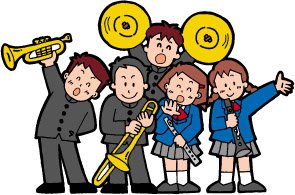 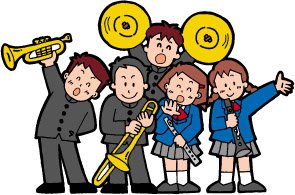 　　　　　　　　　　　　　　　　　　◆オープニングセレモニー（玄関ホール）                                           第四中学校吹奏楽によるミニコンサート◆新鮮野菜・自家製漬物販売コーナー吉田さん家の愛情こもった新鮮野菜とお漬物で～す　　　　　　　　　　　　　　　　　　　　 　◆野積屋食料品店販売コーナー（玄関ホール）　　　　　　　　　　　　　　　　三条名物　三条揚げ！ うまいよ、絶品だよ　　　　　　　　　　　　　　　　　　　  ◆鈴屋　おもちゃ販売コーナー（2階ホール）　　　　　　　　　　　　　　　　　　　　　　　おもちゃに金物、生活用品何でもあるよ　　　　　　　　　　　　　　　　　　◆喫茶・屋台コーナー　(のびのび食堂) 　　　　　　　　　　　　　　　　　　　　　　おいしいもの揃いました。屋台に集～合！　　　　　　　　　　　　　　　　◆ゲームコーナー（２階ホール）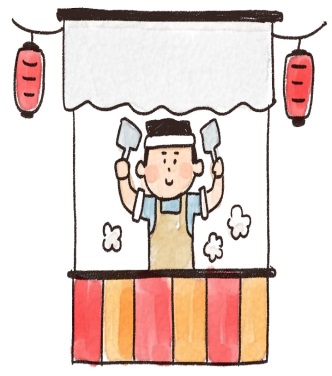 　　　　　　　　　　　　　　　　　　　　投げて撃って欲しい物をGetｓ!! 　　　　　　　　　　　　　　◆手作り工作コーナー（２階ホール）　　　　　　　　　　　　　　　　　　作ってみよう　カワイイ小物☆☆◆バルーンアートコーナー（２階ホール）　　　　　　　　　　　　　　　キュット　バルーン！ちょっと　バルーン！　　　　　　　　　◆各事業所紹介コーナー（玄関ホール）　　　　　　　　　　　つかのめの里って　こんな所　見て　知って　ご覧下さい！◆介護相談コーナー（玄関ホール）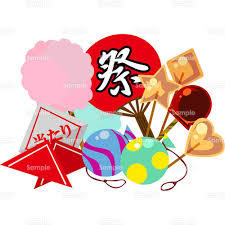 　　　　　　　　　　知って安心　介護予防！　　　　　◆老人疑似体験・栄養補助食品試食・試飲コーナー（玄関ホール）　　　　　　　　　話を聞くよりまず体験！　　　◆いからしの里製品展示即売コーナー（玄関ホール）　　　　　　  欲しいものが必ずあるよ♪◆福祉車輌、車椅子体験コーナー（車寄せ）　　　　  福祉車輌や車椅子を体験してお菓子をつかみ取ろう♪　◆13：50～14：20 レクリェーション（デイサービスセンター）…どんどん倒して勝利を勝ち取れ！◆14：20～14：40 加茂ゴスペリスタ（のびのび食堂）…ハーモニーの妙を楽しんでください！◆14：40～15：20 もちつき（のびのび食堂）…つきたて!!やわらかおもち　召し上がれ◆15：20～16：00 遊休品バザー（玄関ホール）…お宝あるはず　掘り出し物ゲットしてね！◆16：10～　　　　つかのめ神輿・菓子まき（玄関ホール）…秋だ！祭りだ！つかのめの里フェアだ!!11月16日(月)～11月23日(月)　※最終日は16：30終了１階玄関ホール・のびのび通りにて、ご利用者・クラブ・職員等の作品を多数展示しております。